PENGARUH KECEPATAN ANGIN, KELEMBABAN DAN SUHU UDARA TERHADAP KONSENTRASI GAS PENCEMAR SULFUR DIOKSIDA (SO2) DALAM UDARA AMBIEN DI SEKITAR PT. INTI GENERAL YAJA STEEL SEMARANGDea Budi Istantinova, Mochtar Hadiwidodo, Dwi Siwi HandayaniProgram Studi Teknik Lingkungan, Fakultas Tenik Universitas DiponegoroEmail: deabudiistantinova@yahoo.comAbstractIn the process of melting steel industry specifically that using fuels MFO (Marine Fuel Oil) may cause air pollution, which is air contamination by the gases from the combustion (furnace metals) such as SO2. Pollutants pollutants released from the stack of PT. General Steel core Yaja Semarang to The air would cause pollution and causing the changes the concentration of SO2 in ambient air in the surrounding areas. The concentration of gas pollutant in the air other than influenced by the the amount of sources of pollution, meteorological parameters also influence the the concentration of gas pollutant in the air so that the environmental conditions can not be ignored. Wind speed, air temperature and humidity are part of the meteorological parameters that can influence the the concentration of gas pollutant in the air.Keyword : Ambient Air, Concentration Sulfur Dioxide (SO2), Wind Speed​​, Humidity and Air TemperatureAbstrakDalam proses industri peleburan baja khususnya yang memakai bahan bakar MFO (Marine Fuel Oil) dapat menyebabkan pencemaran udara, yaitu tercemarnya udara oleh gas-gas sisa pembakaran (tanur logam) seperti SO2. Polutan pencemar yang dilepaskan dari cerobong (stack) PT. Inti General Yaja Steel Semarang ke udara ini nantinya akan menimbulkan pencemaran dan menyebabakan adanya perubahan konsentrasi SO2 dalam udara ambien pada daerah sekitarnya. Konsentrasi gas pencemar di udara selain dipengaruhi oleh jumlah sumber pencemar, parameter meteorologi juga mempengaruhi kadar gas pencemar di udara sehingga kondisi lingkungan tidak dapat diabaikan. Kecepatan angin, suhu udara dan kelembaban udara adalah bagian dari parameter meteorologi yang dapat mempengaruhi kadar gas pencemar di udara. Kata Kunci : Udara Ambien, Konsentrasi Sulfur Dioksida (SO2), Kecepatan Angin, Kelembaban dan Suhu UdaraI. PENDAHULUANJenis parameter pencemar udara menurut Peraturan Pemerintah Nomor 41 tahun 1999, meliputi Sulfur dioksida (SO2), Karbon monoksida (CO), Nitrogen dioksida (NO2), Oksidan (O3), Hidro karbon (HC), PM 10 , PM 2,5, TSP (debu), Pb (Timah Hitam), Dustfall (debu jatuh) (http://www.depkes.go.id).Sekitar 50% SO2 yang ada dalam atmosfer di seluruh dunia adalah alamiah, dan 50% lainnya adalah antropogenik, yaitu berasal dari kegiatan manusia, terutama dari pembakaran bahan bakar fosil (BBF) dan peleburan logam. Minyak mentah mengandung BBF antara 0,1% sampai 3% dan teroksidasi menjadi belerang oksida (SO2) dan lepas ke udara. Oksida belerang itu selanjutnya berubah menjadi asam sulfat (Soemarwoto, 1992).Kecepatan angin, suhu udara dan kelembaban udara adalah bagian dari parameter meteorologi yang dapat mempengaruhi konsentrasi gas pencemar di udara (Neigburger, 1995).Daerah sekitar PT. Inti General Yaja Steel yang ada di Kelurahan Jrakah Kecamatan Tugu Semarang, memerlukan adanya penelitian secara langsung tentang konsentrasi polutan pencemar berupa SO2 dalam udara ambien. Hal ini dikarenakan dalam radius ±500 m di sekitar PT. Inti General Yaja Steel merupakan pemukiman penduduk dan terdapat beberapa sarana umum lainnya. Perusahaan ini sendiri merupakan perusahaan swasta yang beroperasi sejak 6 Agustus 1975 dan merupakan industri peleburan baja terbesar di Semarang. Memiliki kapasitas produksi ±15.000 ton/ tahun. Berlokasi di Jalan Raya Walisongo (Jrakah) Semarang. PT. Inti General Yaja Steel memproduksi baja berupa baja beton dan baja siku untuk keperluan konstruksi. Industri ini menggunakan besi tua (steel scrap) sebagai bahan baku untuk menghasilkan lempengan baja (billet). Kegiatan produksi di PT. Inti General Yaja Steel Semarang menghasilkan polusi udara. Hal ini disebabkan adanya proses peleburan besi tua pada suhu ±1.650ºC di dapur peleburan yang disebut Electric Arc Furnace yang menggunakan electroda dengan tenaga listrik sebesar 12 megawatt. Pada proses peleburan ini menghasilkan effluen berupa asap pembakaran yang didalamnya mengandung berbagai zat polutan, salah satunya adalah gas SO2. Selain Electric Arc Furnace, terdapat proses pembakaran di Reheating Furnace dan juga proses pembentukan baja di Rolling Mill yang juga berpotensi menghasilkan polutan berupa asap. Hal ini karena pada Reheating Furnace menggunakan bahan bakar berupa MFO (Marine Fuel Oil) yang merupakan salah satu bahan bakar fosil yang apabila dibakar akan menghasilkan gas pencemar berupa SO2. Asap pembakaran dari PT. Inti General Yaja Steel ini sendiri dibuang ke udara bebas melalui cerobong pembuangan (stack) dengan melalui Dust Collector. Asap sisa proses produksi PT. Inti General Yaja Steel ini akan turut menyumbang pencemaran udara di daerah sekitarnya.Menurut Harian Suara Merdeka yang terbit Rabu tanggal 26 Februari 2009, menyebutkan bahwa sebagian warga Jrakah mengeluhkan pencemaran udara yang ditimbulkan PT. Inti General Yaja Steel Semarang. Menurut Supriyadi warga Jrakah, ada tiga material yang keluar dari proses produksi, yakni asap hitam, asap putih, dan material yang tak kasat mata, namun beraroma tajam. Dari ketiganya, dia menilai material tak kasat mata sebagai yang paling mengganggu. ”Tidak berwujud, tapi baunya nyegrak di hidung.”Dalam harian Suara Merdeka yang terbit Kamis tanggal 27 Februari 2009, Kabid Penanganan Sengketa Lingkungan dan Pemulihan Kualitas Lingkungan (PSL-PKL) BLH Kota Semarang Gunawan Wicaksono menuturkan, secara berkala telah dilakukan monitoring terhadap kualitas udara cerobong maupun udara ambien (lingkungan radius 300 meter dari cerobong). Monitoring dilakukan oleh Balai Pengembangan Keselamatan Kerja dan Hiperkes Provinsi Jateng. ’’Memang ada bocoran asap. Tapi, dari monitoring yang dilakukan, kualitas udara pada cerobong maupun udara ambien masih di bawah baku mutu,’’Tujuan dari penelitian ini yaitu :Untuk mengetahui seberapa besar konsentrasi pencemar Sulfur Dioksida (SO2) yang terkandung dalam udara di daerah sekitar PT. Inti General Yaja Steel dan membandingkan konsentrasi pencemar Sulfur Dioksida (SO2) dengan Baku Mutu Udara ambien (BMUA).Untuk mengetahui pengaruh kecepatan angin, kelembaban udara dan suhu udara  terhadap konsentrasi SO2 di daerah sekitar PT. Inti General Yaja Steel.II. METODOLOGIMetode penelitian yang digunakan yaitu dengan melakukan perhitungan dan analisis pengaruh kecepatan angin, kelembaban dan suhu udara terhadap knsentrasi SO2. Perhitungan dan analisis menggunakan program Microsoft Excel dan program SPSS versi 14 untuk menganalisis ada atau tidaknya hubungan antara kecepatan angin, kelembaban dan suhu udara terhadap konsentrasi SO2. Kemudian dicari seberapa besar pengaruh parameter kecepatan angin, kelembaban dan suhu udara terhadap konsentrasi SO2 di daerah sekitar PT. Inti General Yaja Steel.2.1 Waktu dan Tempat PenelitianPengambilan sampel SO2 dilaksanakan bulan 4 Juli-17 Juli 2012 dan analisis di laboartorium dilaksanakan 19 Juli-8 Agustus 2012. Tempat penelitian yaitu di daerah sekitar PT. Inti general Yaja Steel dengan radius ±500 m dari sumber pencemar.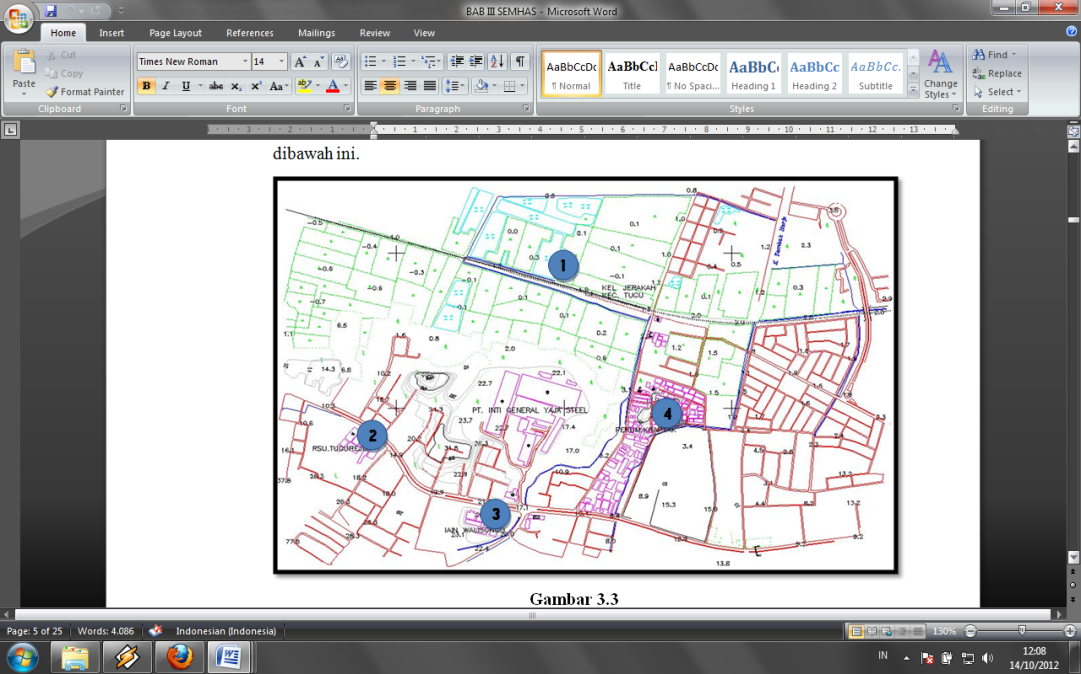 Gambar 1Peta Lokasi Titik Sampling Keterangan:Titik I	: Tambak, Kelurahan TambakharjoTitik II	: RSU Tugurejo SemarangTitik III	: IAIN Walisongo SemarangTitik IV	: Perumahan KrapyakPeralatan pengambilan contoh uji SO2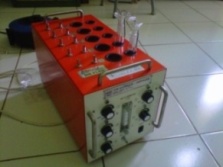 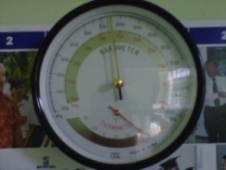 (a)		      (b)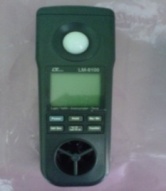 (c)Gambar 3a. Air Sampler-Impinger ,b. Barometer, c.AnemometerProsedur pengambilan sampel SO2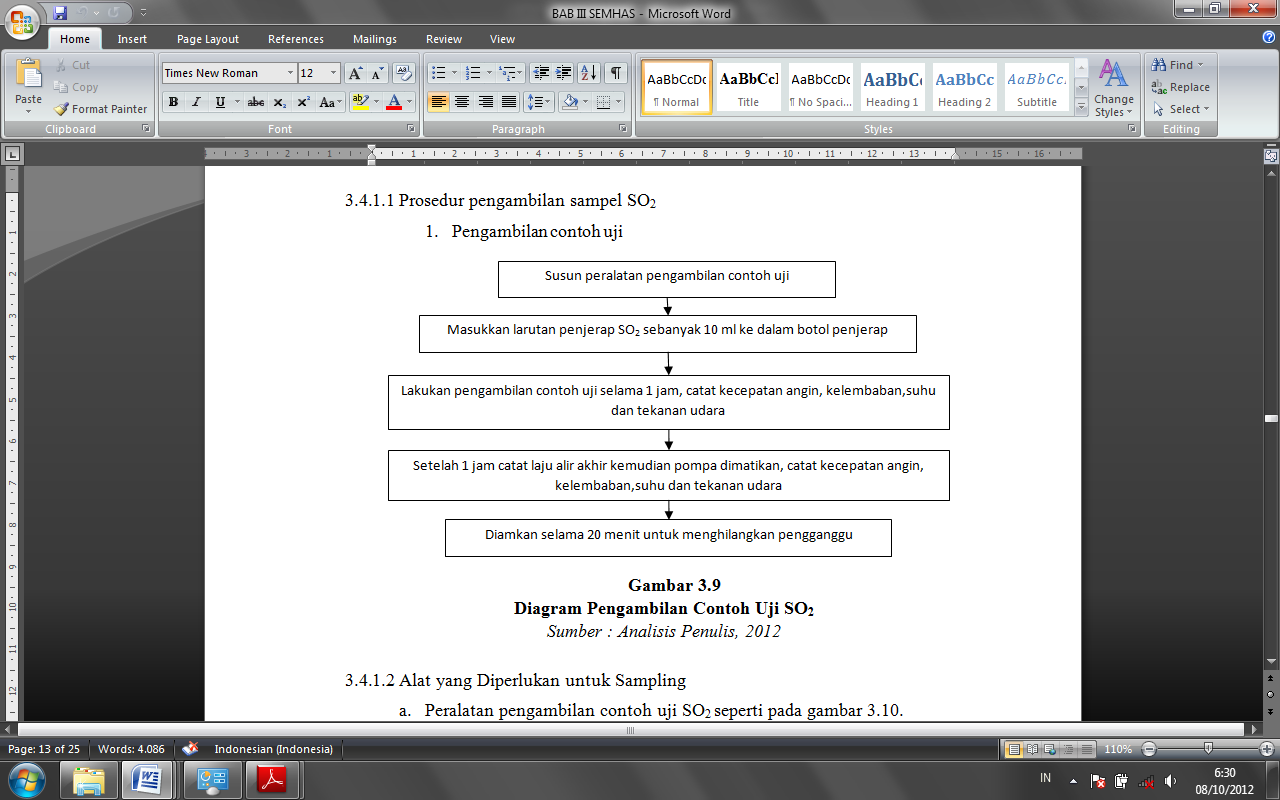 Gambar 2Diagram Pengambilan Contoh Uji SO2Prosedur analisis sampel uji SO2 di LaboratoriumUji konsentrasi SO2 menggunakan metode Pararosanilin menggunakan spektrofotometer sesuai dengan SNI 19-7119.7-2005, dengan langkah-langkah sebagai berikut:Pembuatan larutan induk PararosanilinPenentuan kemurnian PararosanilinPembuatan larutan Iod 0,1 NPembuatan larutan induk natrium tiosulfat 0,1 NPembuatan larutan induk natrium metabisulfit Standardisasi larutan Natrium tiosulfat Standardisasi larutan IodStandarisasi larutan Natrium metabisulfitAnalisis Adsorbansi Sampel Uji menggunakan spektrofotometer UV-VisPembuatan kurva kalibrasi Perhitungan Konsentrasi SO2Metode Analisis Data1. Uji Normalitas (Kolmogrov-Smirnov)2. Uji Korelasi (Corellation)3. Uji Regresi Linier    a. Uji Regresi Linier Sederhana    b. Uji Regresi Linier BergandaIII. HASIL DAN PEMBAHASANAnalisis Konsentrasi Sulfur Dioksida (SO2) terhadap BMUA1. Titik I (Tambak, Kel. Tambakharjo)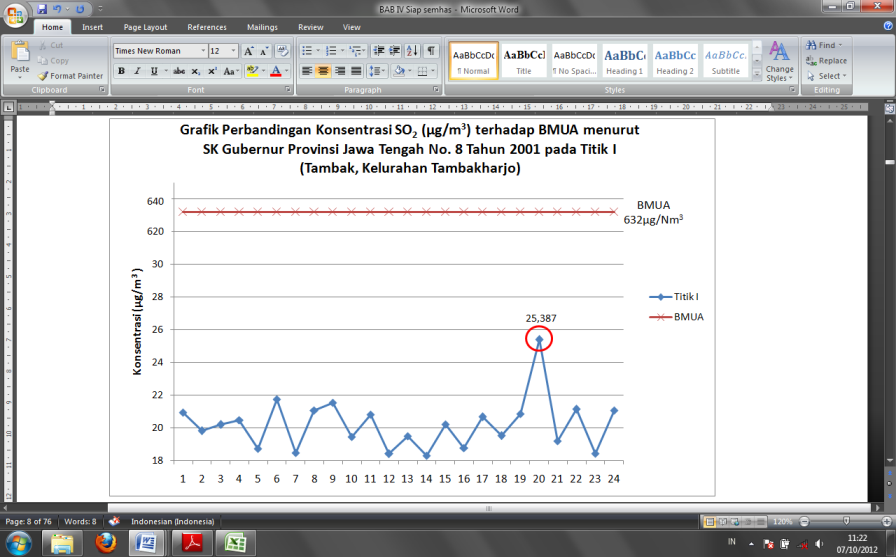 Gambar 4 Grafik Perbandingan Konsentrasi SO2 (µg/m3) terhadap BMUA menurut SK Gubernur Provinsi Jawa Tengah No. 8 Tahun 2001 pada Titik I (Tambak, Kelurahan Tambakharjo)2. Titik II (RSU Tugurejo)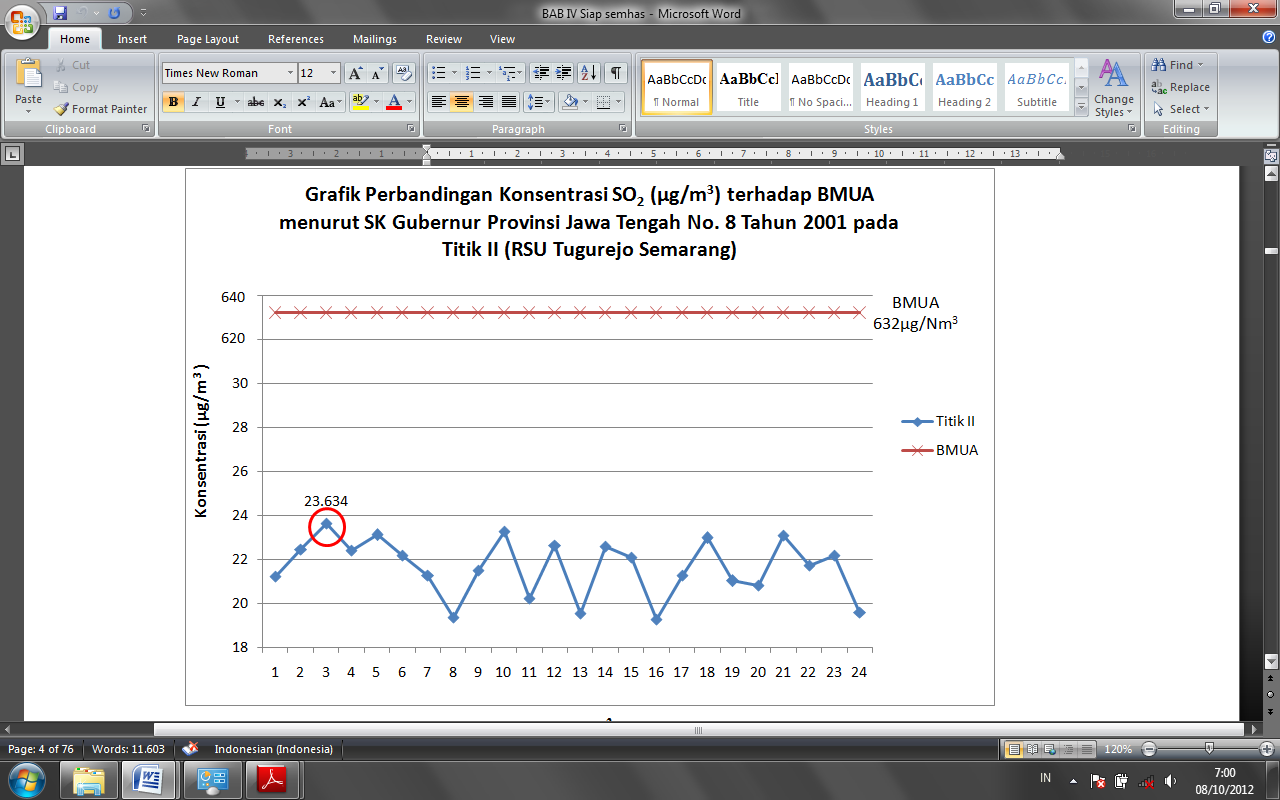 Gambar 5 Grafik Perbandingan Konsentrasi SO2 (µg/m3) terhadap BMUA menurut SK Gubernur Provinsi Jawa Tengah No. 8 Tahun 2001 pada Titik II (RSU Tugurejo)3. Titik III (IAIN Walisongo)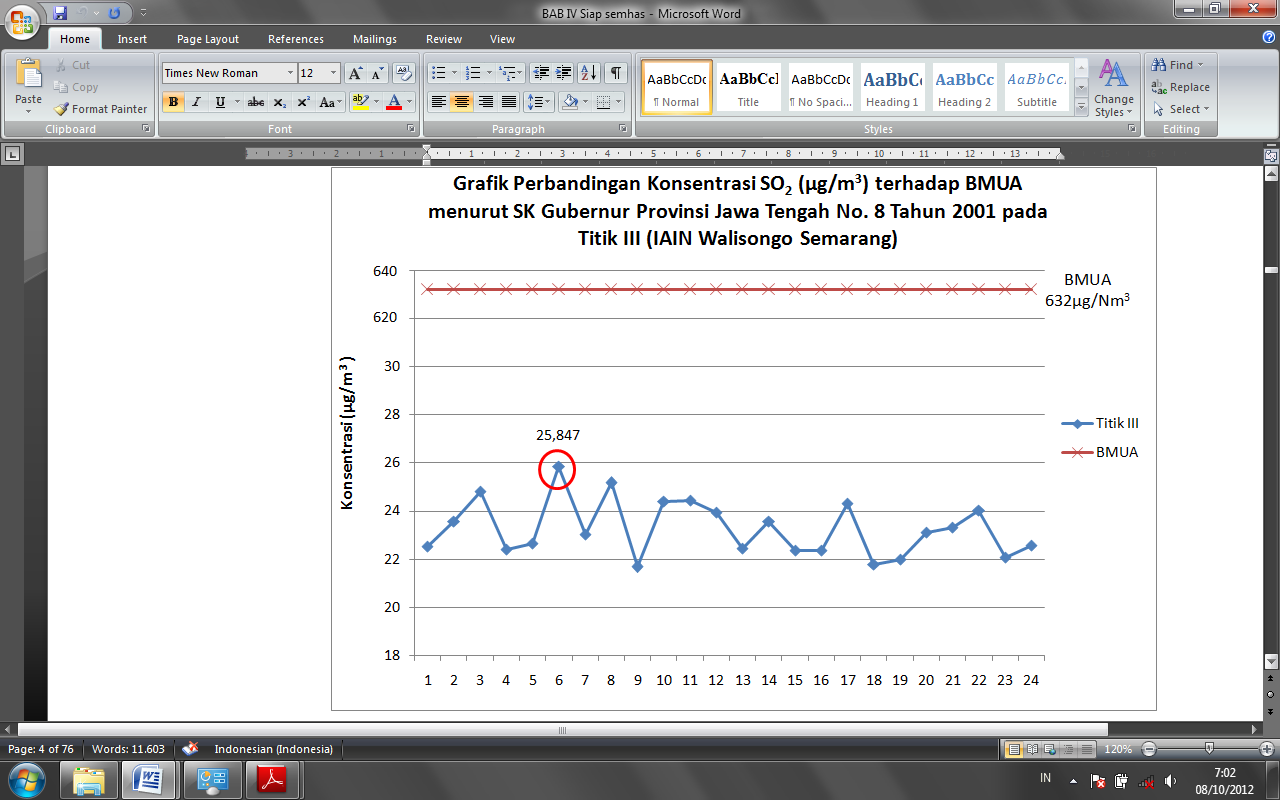 Gambar 6 Grafik Perbandingan Konsentrasi SO2 (µg/m3) terhadap BMUA menurut SK Gubernur Provinsi Jawa Tengah No. 8 Tahun 2001 pada Titik III (IAIN Walisongo)4. Titik IV (Perumahan Krapyak)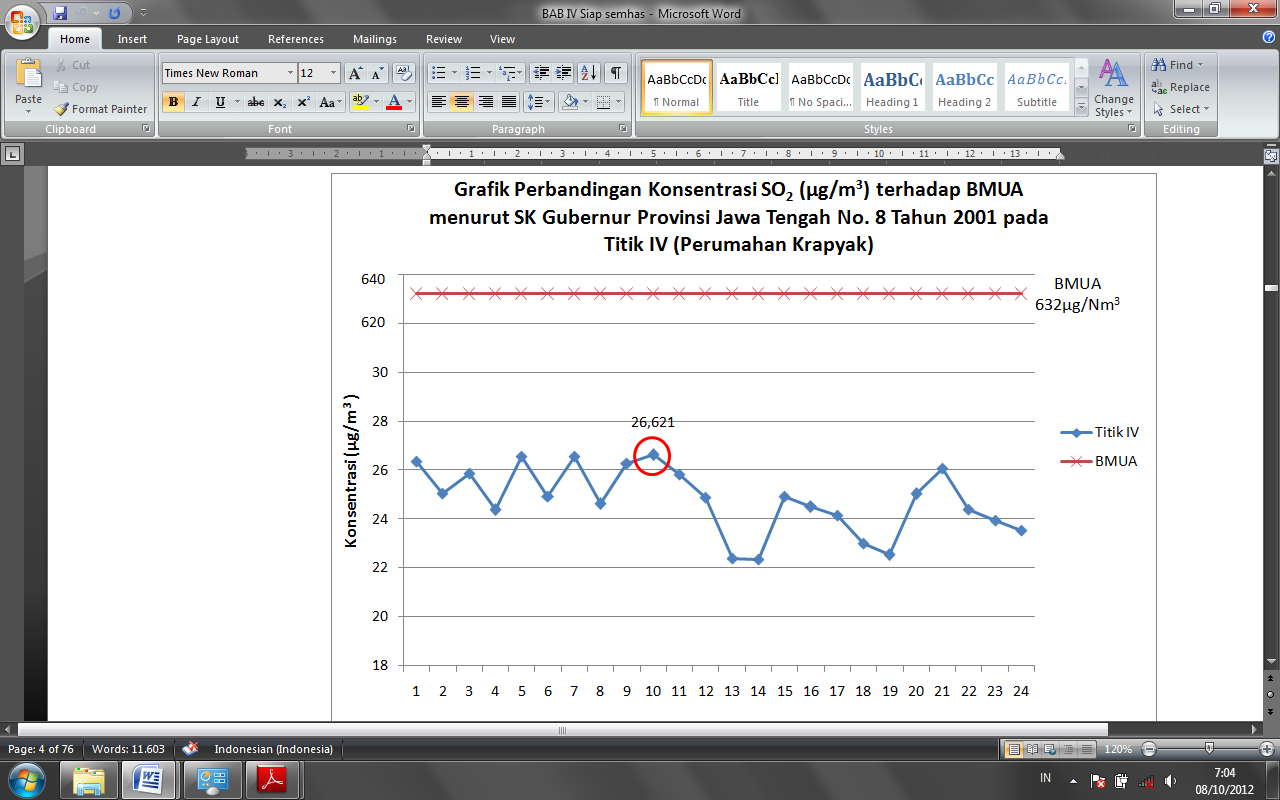 Gambar 7 Grafik Perbandingan Konsentrasi SO2 (µg/m3) terhadap BMUA menurut SK Gubernur Provinsi Jawa Tengah No. 8 Tahun 2001 pada Titik IV (Perumahan Krapyak)5. Titik I, II, III dan IV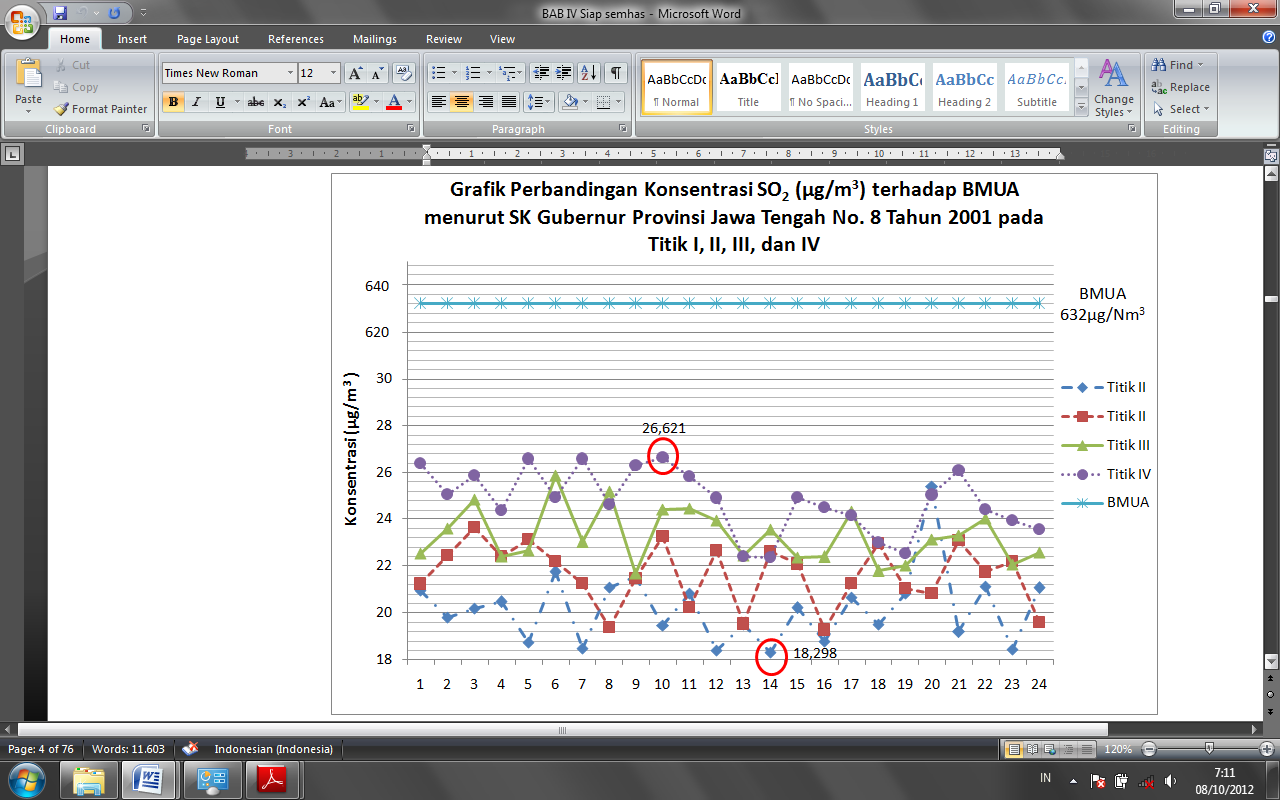 Gambar 7 Grafik Perbandingan Konsentrasi SO2 (µg/m3) terhadap BMUA menurut SK Gubernur Provinsi Jawa Tengah No. 8 Tahun 2001 pada Titik I,II,III dan IVDari perbandingan konsentrasi SO2 pada keempat titik terhadap BMUA menurut SK Gubernur Provinsi Jawa Tengah No. 8 Tahun 2001, didapatkan hasil bahwa konsentrasi  SO2 baik titik I, II, III dan IV masih jauh di bawah BMUA.Analisis Pengaruh Kecepatan Angin terhadap Konsentrasi SO21. Titik I (Tambak, Kel. Tambakharjo)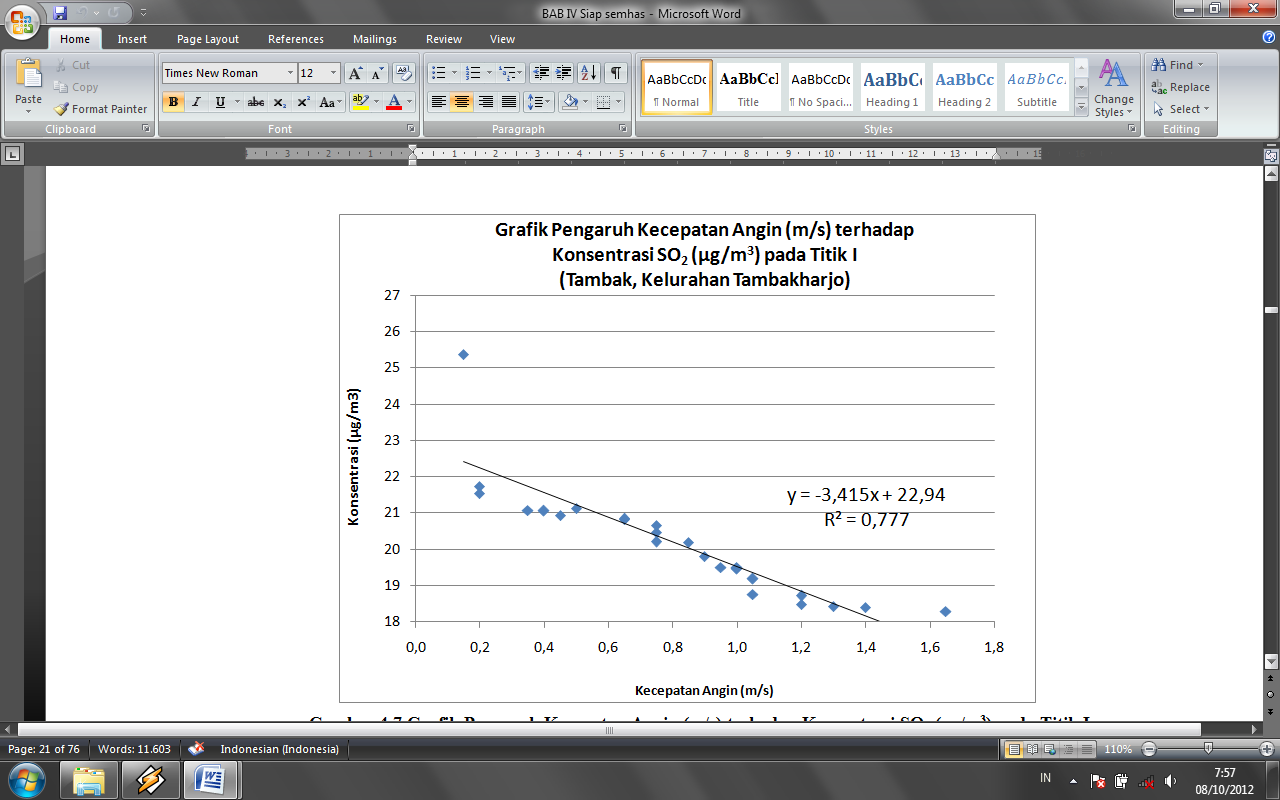 Gambar 8 Grafik Pengaruh Kecepatan Angin (m/s) terhadap Konsentrasi SO2 (µg/m3) pada Titik I (Tambak, Kelurahan Tambakharjo)Berdasarkan grafik diperoleh pengaruh kecepatan angin terhadap konsentrasi SO2 pada regresi linier dengan persamaan : y = -3,415x + 22,94 dengan R2 = 0,777.Harga R2 pada persamaan regresi linier sederhana menyatakan bahwa kecepatan angin mempengaruhi konsentrasi SO2 sebesar R2 = 0,777 atau 77,7%. Untuk sisanya sebanyak 22,3% adalah faktor lain diluar kecepatan angin.2. Titik II (RSU Tugurejo)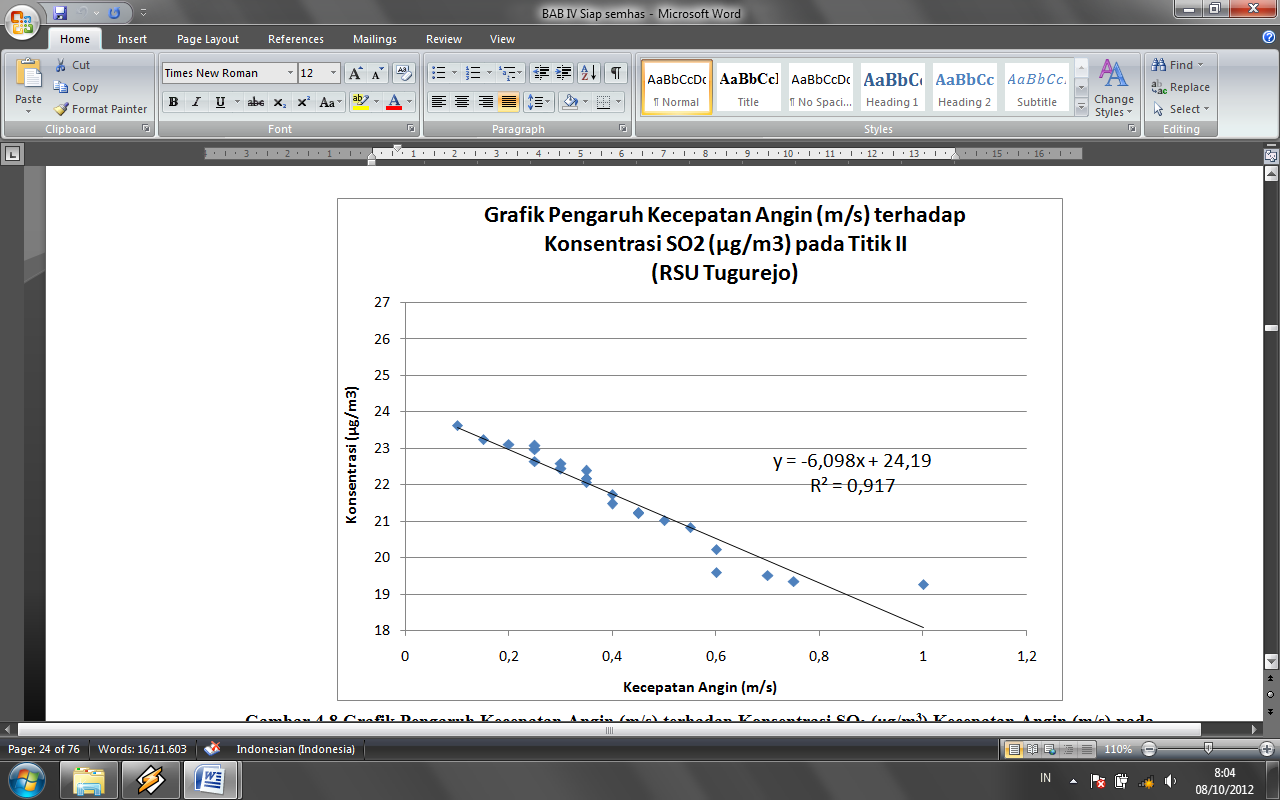 Gambar 9 Grafik Pengaruh Kecepatan Angin (m/s) terhadap Konsentrasi SO2 (µg/m3) pada Titik II (RSU Tugurejo)Berdasarkan grafik diperoleh pengaruh kecepatan angin terhadap konsentrasi SO2 pada regresi linier dengan persamaan : y = -6,098x + 24,19 dengan R2 = 0,917.Harga R2 pada persamaan regresi linier sederhana menyatakan bahwa kecepatan angin mempengaruhi konsentrasi SO2 sebesar R2 = 0,917 atau 91,7%. Untuk sisanya sebanyak 8,3% adalah faktor lain diluar kecepatan angin.3. Titik III (IAIN Walisongo)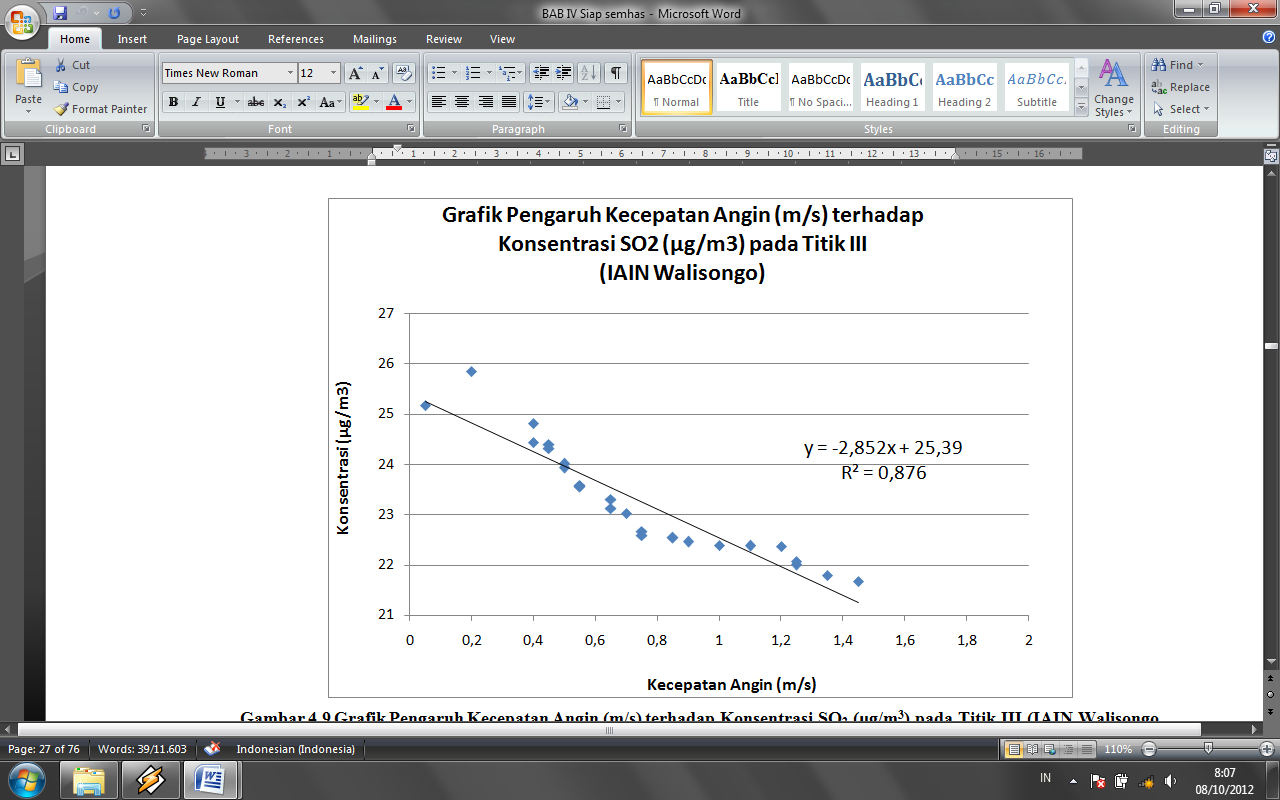 Gambar 10 Grafik Pengaruh Kecepatan Angin (m/s) terhadap Konsentrasi SO2 (µg/m3) pada Titik III (IAIN Walisongo)Berdasarkan grafik diperoleh pengaruh kecepatan angin terhadap konsentrasi SO2 pada regresi linier dengan persamaan : y = -2,682x + 25,22 dengan R2 = 0,902.Harga R2 pada persamaan regresi linier sederhana menyatakan bahwa kecepatan angin mempengaruhi konsentrasi SO2 sebesar R2 = 0,902 atau 90,2%. Untuk sisanya sebanyak 9,8% adalah faktor lain diluar kecepatan angin.4. Titik IV (perumahan Krapyak)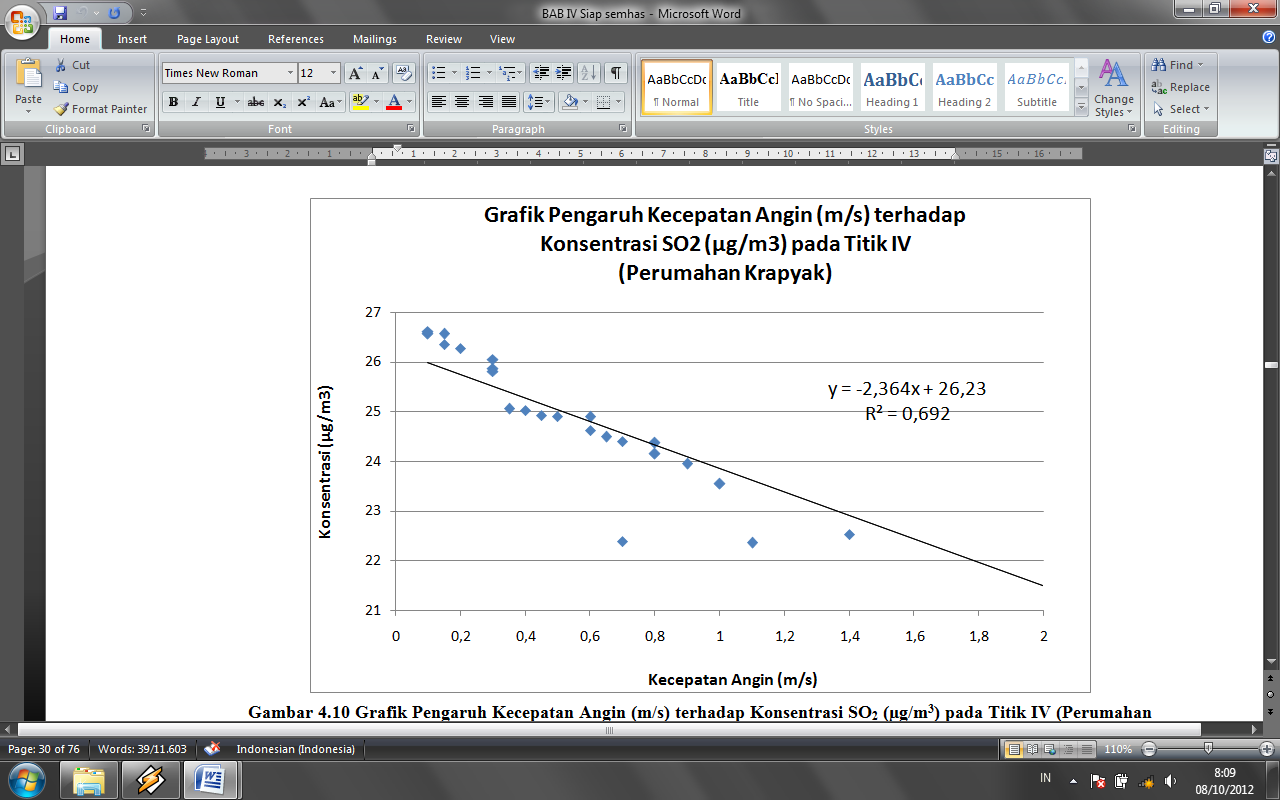 Gambar 11 Grafik Pengaruh Kecepatan Angin (m/s) terhadap Konsentrasi SO2 (µg/m3) pada Titik IV (Perumahan Krapyak)Berdasarkan grafik diperoleh pengaruh kecepatan angin terhadap konsentrasi SO2 pada regresi linier dengan persamaan : y = -2,626x + 26,36 dengan R2 = 0,800.Harga R2 pada persamaan regresi linier sederhana menyatakan bahwa kecepatan angin mempengaruhi konsentrasi SO2 sebesar R2 = 0,800 atau 80%. Untuk sisanya sebanyak 20% adalah faktor lain diluar kecepatan angin.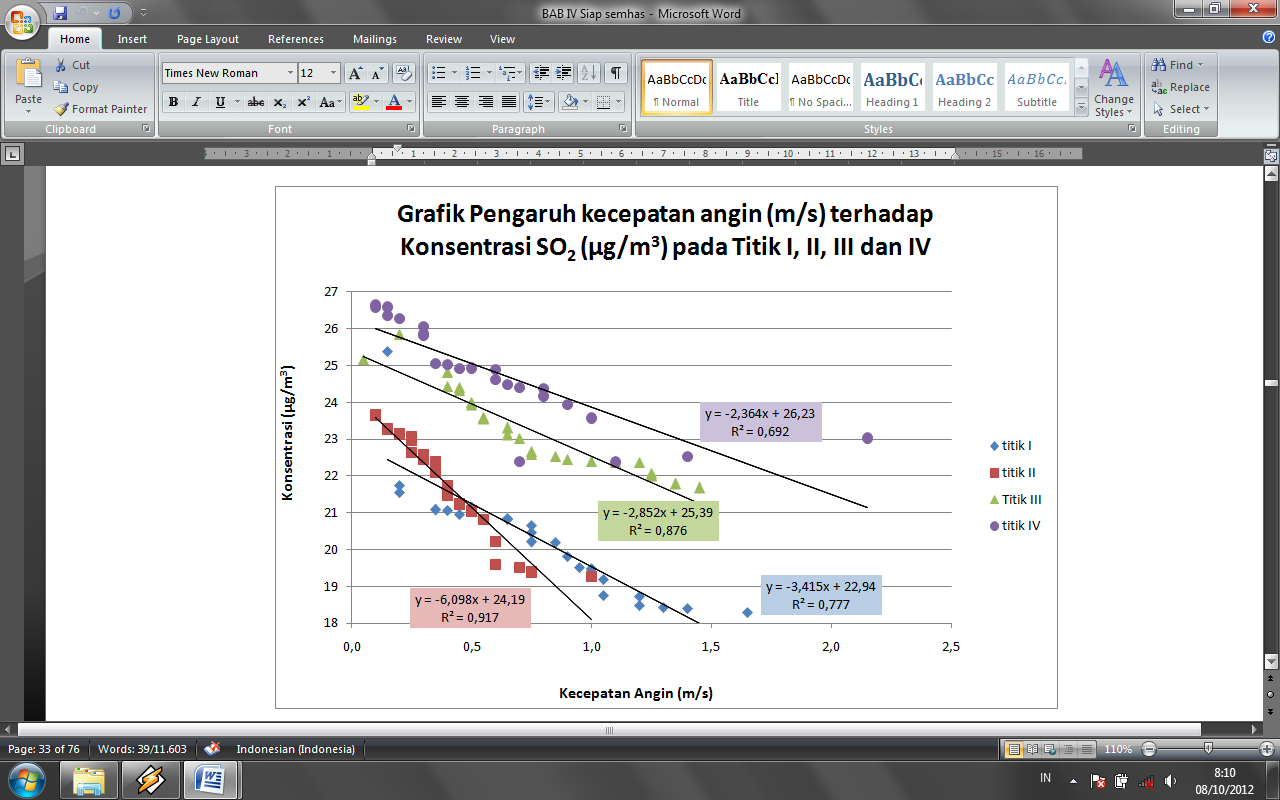 Gambar 12 Grafik Pengaruh Kecepatan Angin (m/s) terhadap Konsentrasi SO2 (µg/m3) pada Titik I, II, III dan IVHubungan antara kecepatan angin terhadap konsentrasi SO2 pada keempat titik adalah berbanding terbalik, yaitu semakin besar kecepatan angin maka konsentrasi SO2 semakin kecil. Hal tersebut disebabakan oleh akibat adanya pergerakan udara maka terjadi suatu proses penyebaran gas SO2 yang mengakibatkan penurunan konsentrasi SO2Analisis Pengaruh Kelembaban Udara terhadap Konsentrasi SO21. Titik I (Tambak, Kel. Tambakharjo)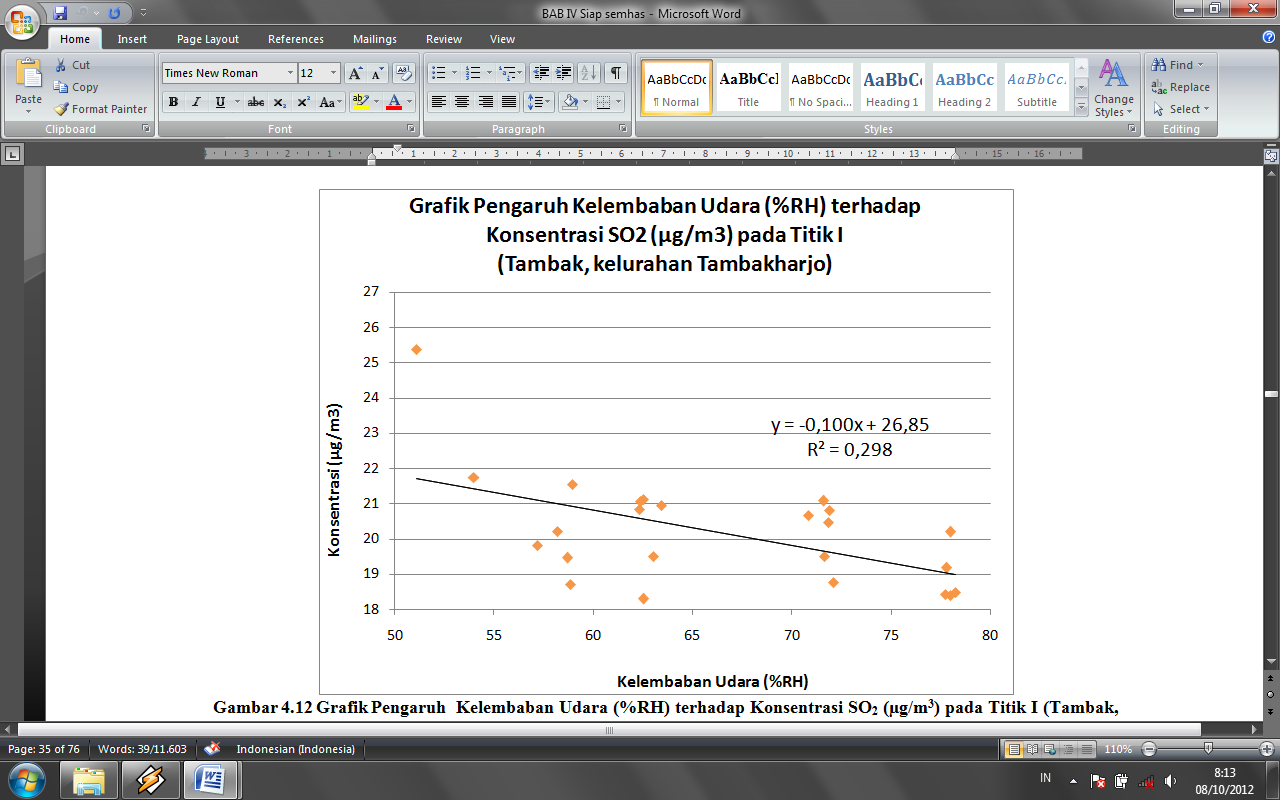 Gambar 13 Grafik Pengaruh Kelembaban Udara (%RH) terhadap Konsentrasi SO2 (µg/m3) pada Titik I (Tambak, Kelurahan Tambakharjo)Berdasarkan grafik diperoleh pengaruh kelembaban terhadap konsentrasi SO2 pada regresi linier dengan persamaan : y = -0,100x + 26,85 dengan R2 = 0,298.Harga ini menyatakan bahwa kelembaban udara mempengaruhi konsentrasi SO2 sebesar R2 = 0,298 atau 29,8% Untuk sisanya 70,2% adalah faktor lain diluar kelembaban udara.2. Titik II (RSU Tugurejo)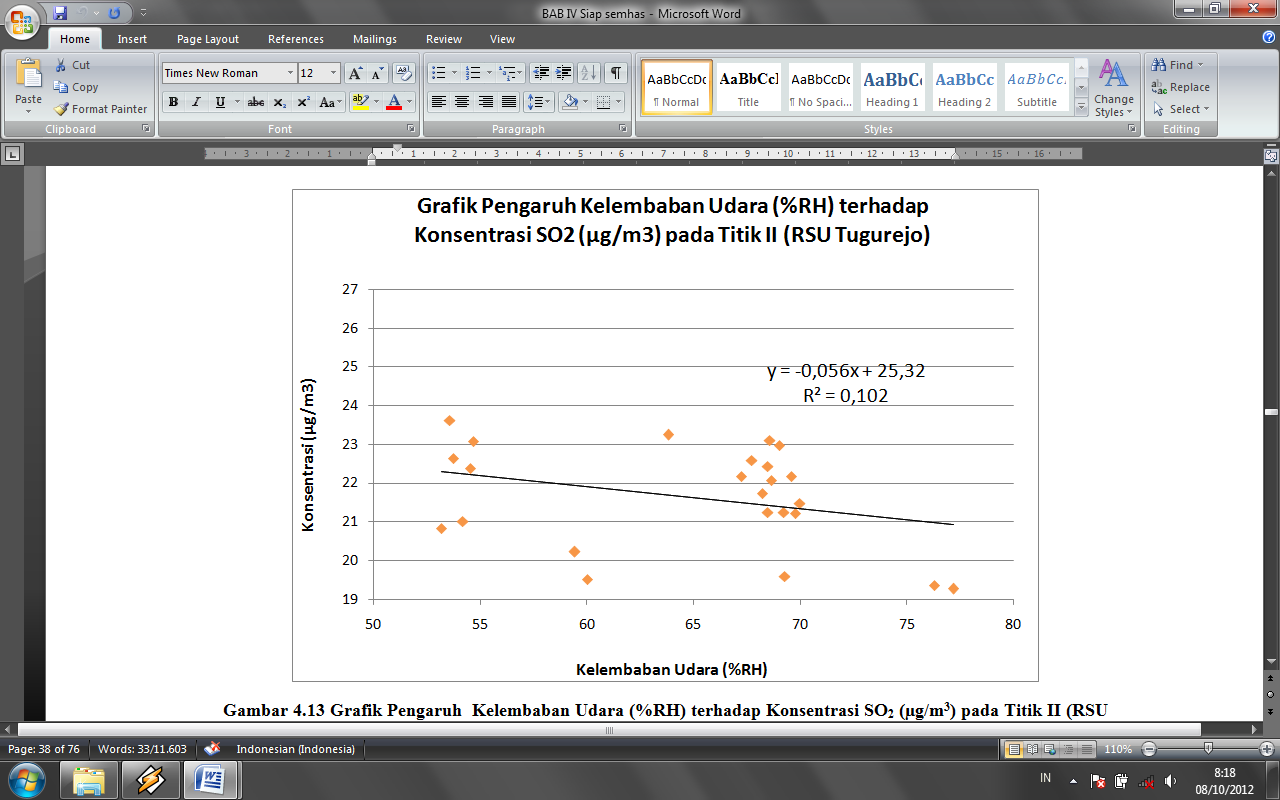 Gambar 14 Grafik Pengaruh Kelembaban Udara (%RH) terhadap Konsentrasi SO2 (µg/m3) pada Titik II (RSU Tugurejo)Berdasarkan grafik diperoleh pengaruh kelembaban terhadap konsentrasi SO2 pada regresi linier dengan persamaan : y = -0,056x + 25,32 dengan R2 = 0,102.Harga ini menyatakan bahwa kelembaban udara mempengaruhi konsentrasi SO2 sebesar R2 = 0,102 atau 10,2% Untuk sisanya 89,8% adalah faktor lain diluar kelembaban udara.3. Titik III (IAIN Walisongo)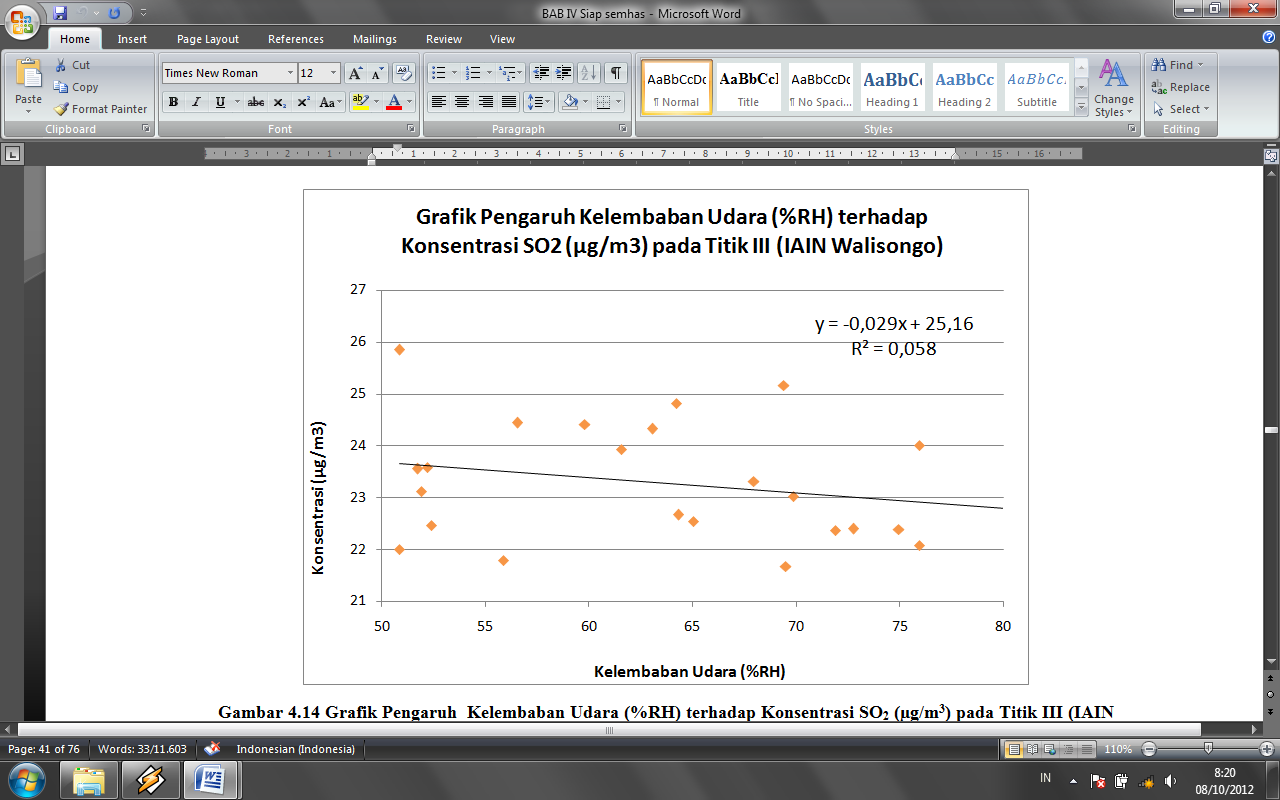 Gambar 15 Grafik Pengaruh Kelembaban Udara (%RH) terhadap Konsentrasi SO2 (µg/m3) pada Titik III (IAIN Walisongo)Berdasarkan grafik diperoleh pengaruh kelembaban terhadap konsentrasi SO2 pada regresi linier dengan persamaan : y = -0,029x + 25,16 dengan R2 = 0,058.Harga ini menyatakan bahwa kelembaban udara mempengaruhi konsentrasi SO2 sebesar R2 = 0,058 atau 5,8% Untuk sisanya 94,2% adalah faktor lain diluar kelembaban udara.4. Titik IV (Perumahan Krapyak)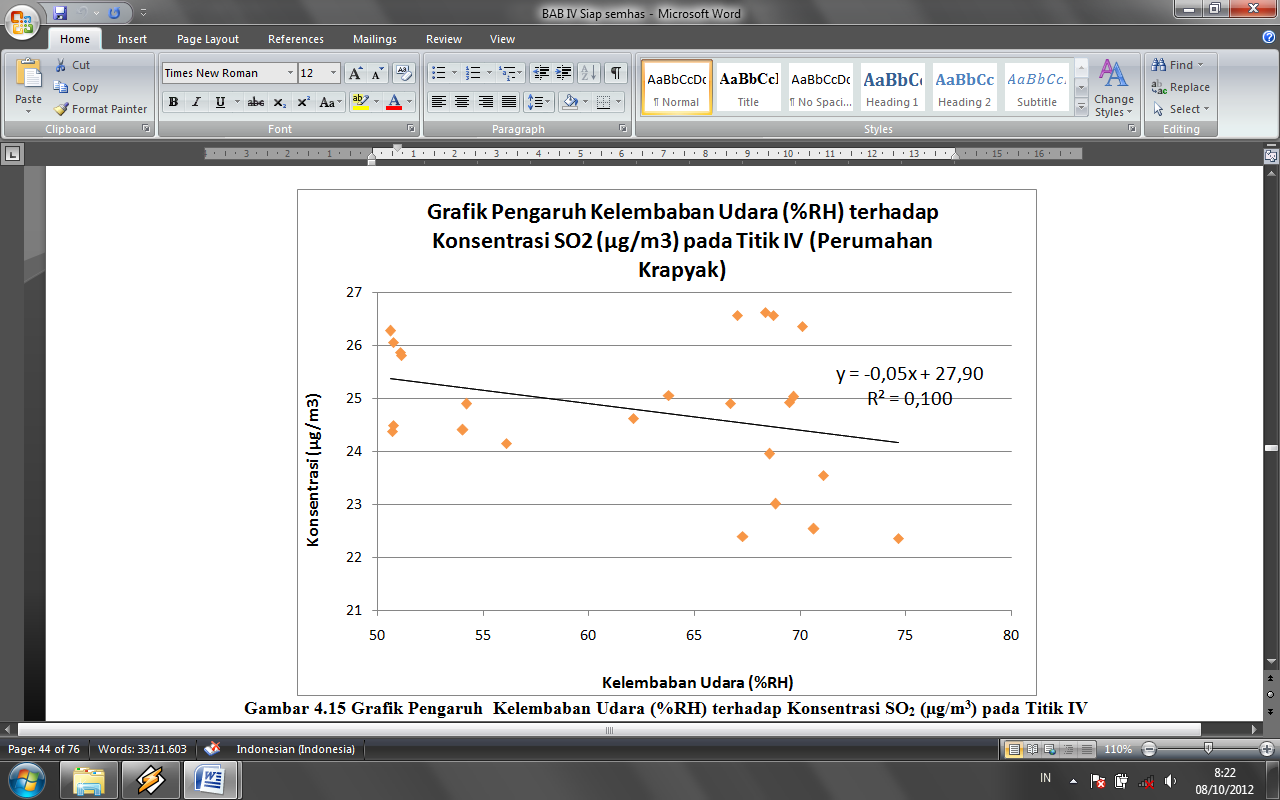 Gambar 16 Grafik Pengaruh Kelembaban Udara (%RH) terhadap Konsentrasi SO2 (µg/m3) pada Titik IV (Perumahan Krapyak)Berdasarkan grafik diperoleh pengaruh kelembaban terhadap konsentrasi SO2 pada regresi linier dengan persamaan : y = -0,053x + 28,10 dengan R2 = 0,105.Harga ini menyatakan bahwa kelembaban udara mempengaruhi konsentrasi SO2 sebesar R2 = 0,105 atau 10,5% Untuk sisanya 89,5% adalah faktor lain diluar kelembaban udara.5. Titik I, II, III dan IV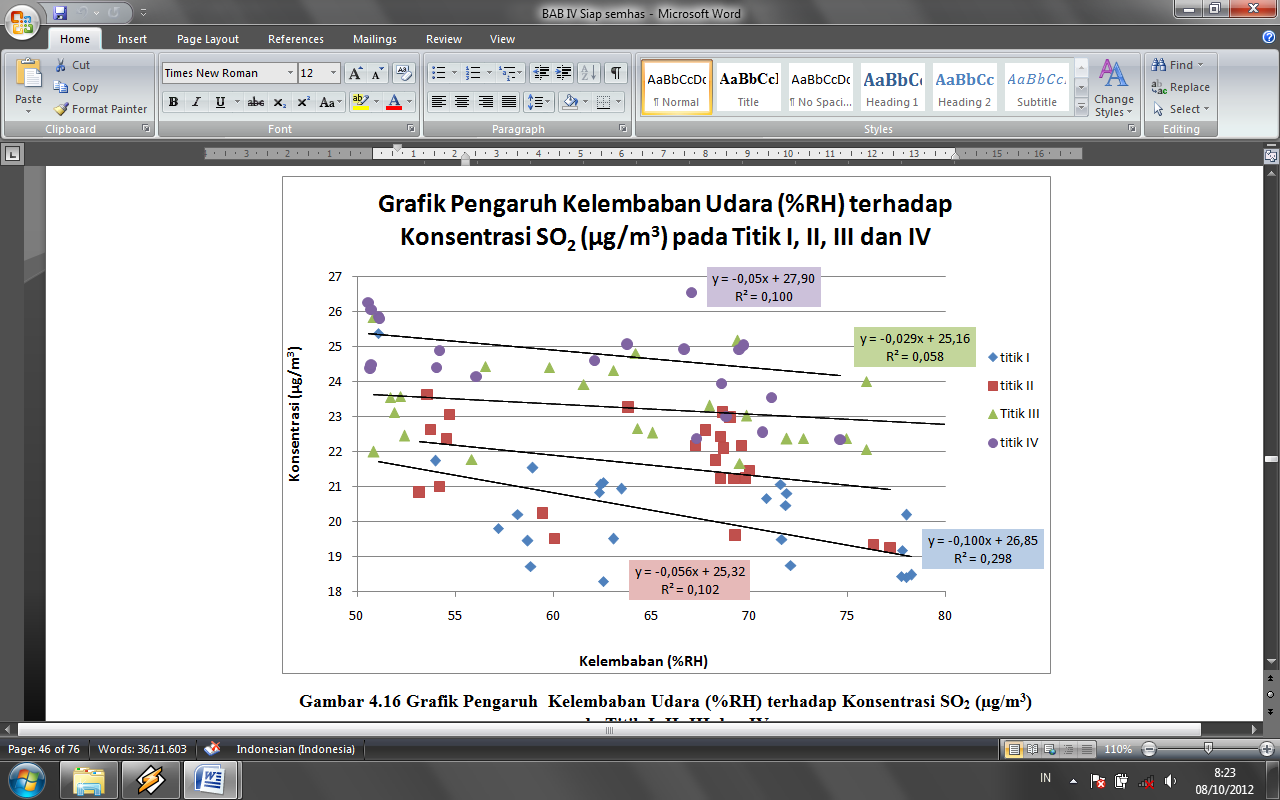 Gambar 17 Grafik Pengaruh Kelembaban Udara (%RH) terhadap Konsentrasi SO2 (µg/m3) pada Titik I, II, III dan IVHubungan antara kelembaban udara terhadap konsentrasi SO2 adalah berbanding terbalik. Semakin tinggi kelembaban udara maka konsentrasi SO2 semakin rendah. Hal ini disebabkan karena penguapan uap air yang ditransfer ke udara oleh naiknya suhu udara, sehingga konsentrasi SO2 mengalami penurunan.Analisis Pengaruh Suhu Udara terhadap Konsentrasi SO21. Titik I (Tambak, Kel. Tambakharjo)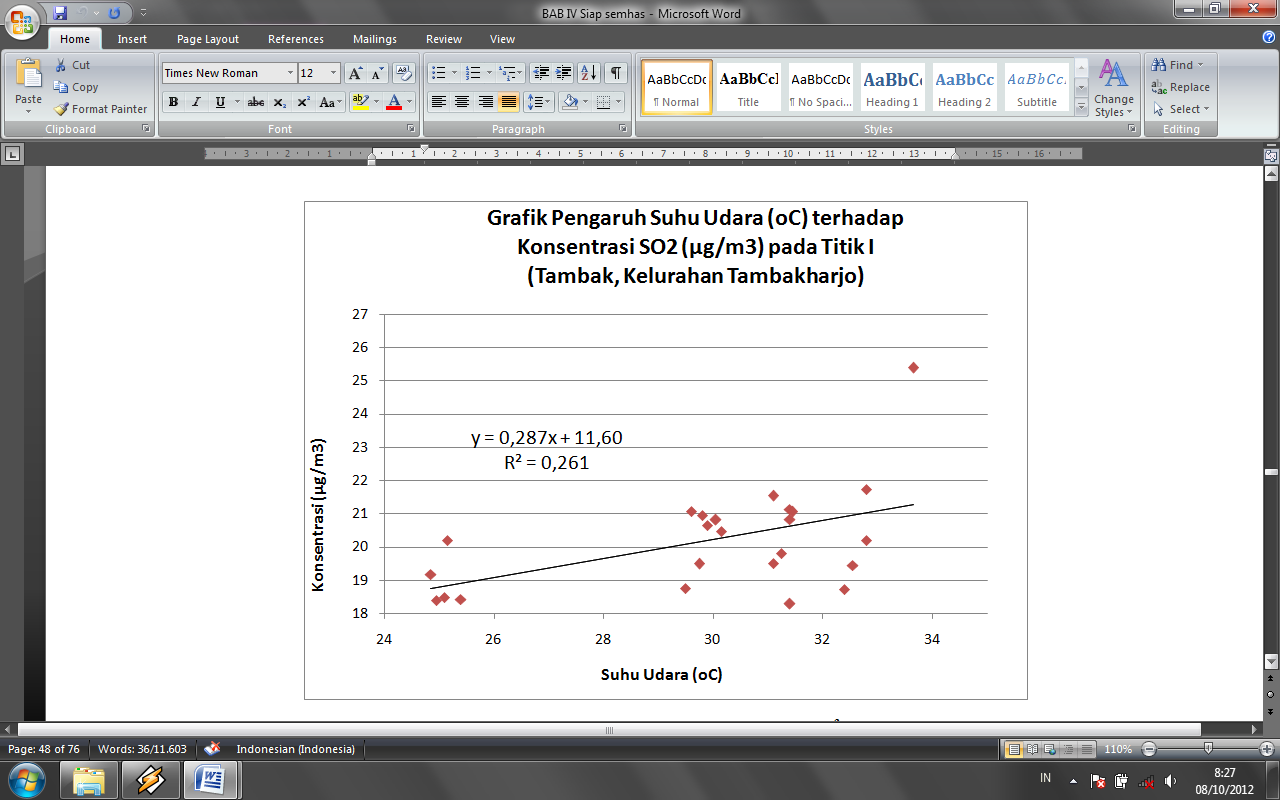 Gambar 18 Grafik Pengaruh Suhu Udara (oC) terhadap Konsentrasi SO2 (µg/m3) pada Titik I (Tambak, Kelurahan Tambakharjo)Berdasarkan grafik diperoleh pengaruh suhu udara terhadap konsentrasi SO2 pada regresi linier dengan persamaan : y = 0,287x + 11,60 dengan R2 = 0,261.Harga ini menyatakan bahwa suhu udara mempengaruhi konsentrasi SO2 sebesar R2 = 0,261 atau 26,1% Untuk sisanya 73,9% adalah faktor lain diluar suhu udara.2. Titik II (RSU Tugurejo)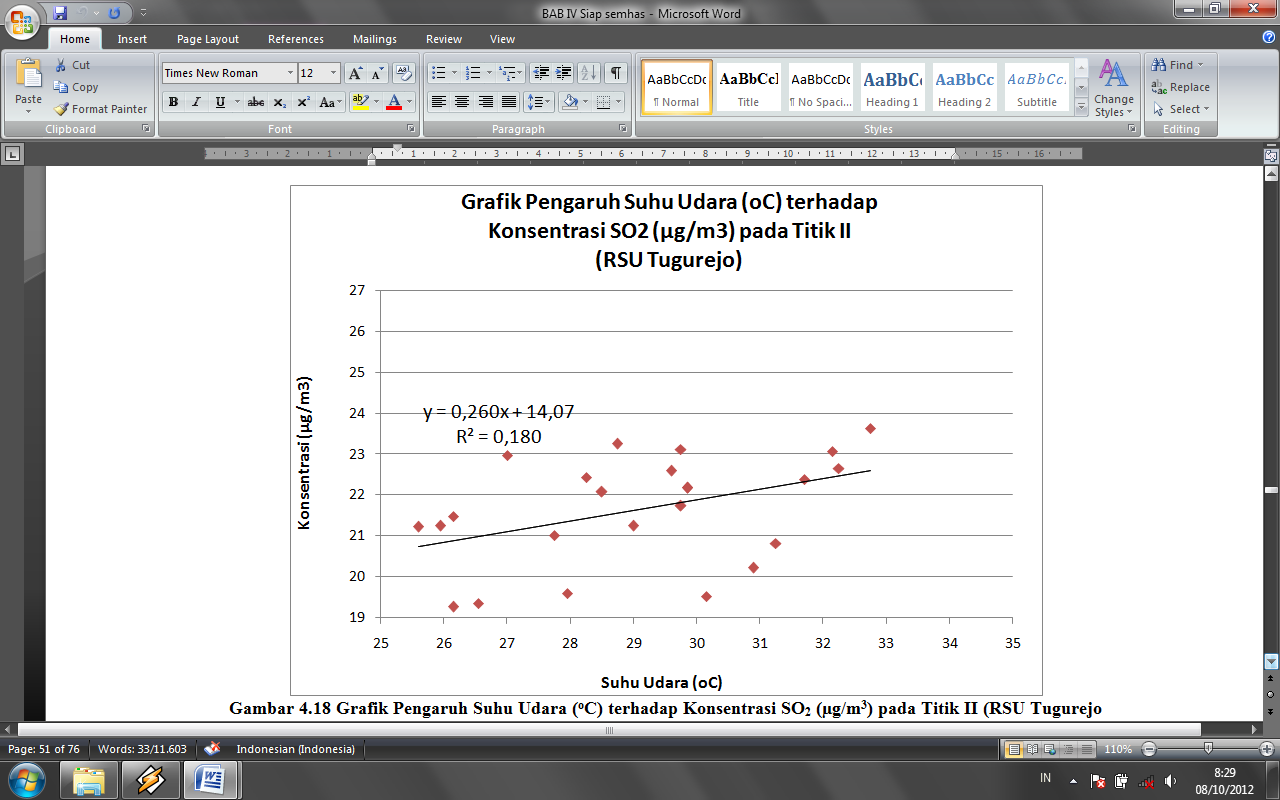 Gambar 19 Grafik Pengaruh Suhu Udara (oC) terhadap Konsentrasi SO2 (µg/m3) pada Titik II (RSU Tugurejo)Berdasarkan grafik diperoleh pengaruh suhu udara terhadap konsentrasi SO2 pada regresi linier dengan persamaan : y = 0,260x + 14,07 dengan R2 = 0,180.Harga ini menyatakan bahwa suhu udara mempengaruhi konsentrasi SO2 sebesar R2 = 0,180 atau 18% Untuk sisanya 82% adalah faktor lain diluar suhu udara.3. Titik III (IAIN Walisongo)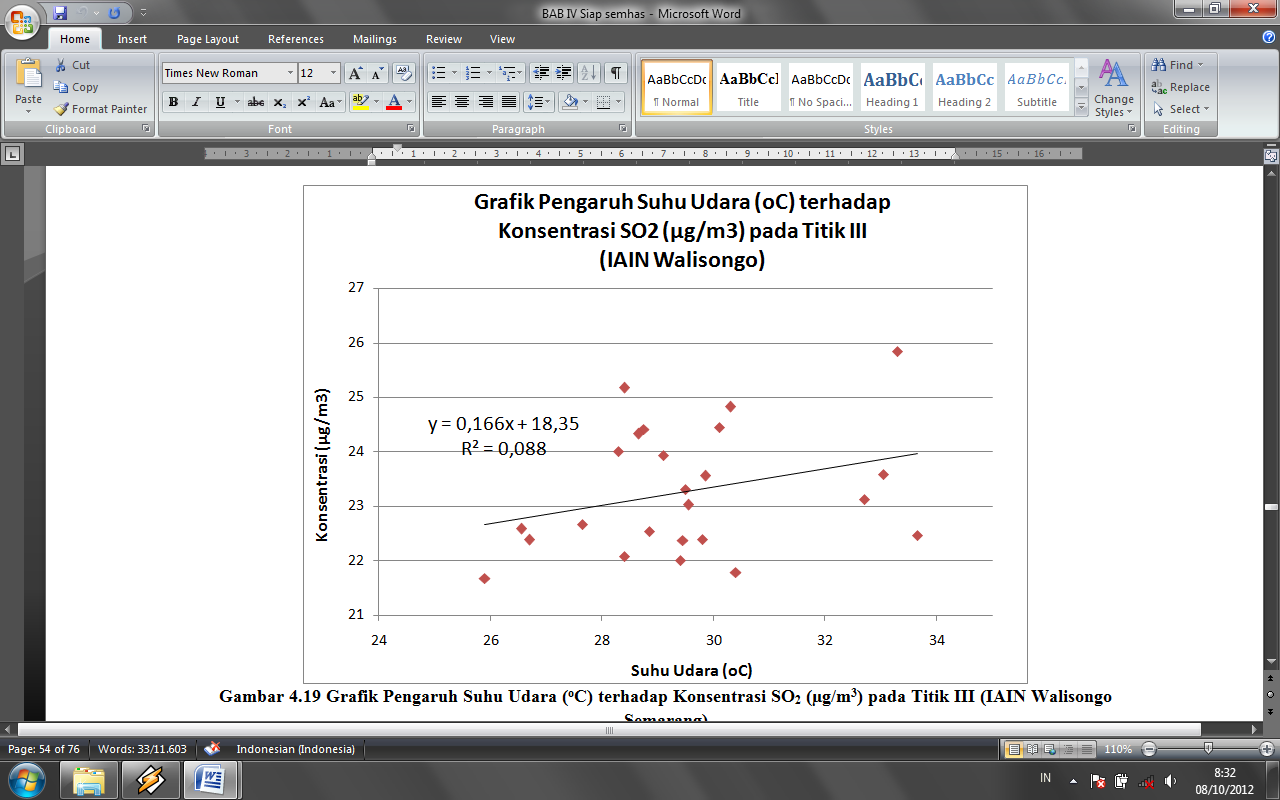 Gambar 20 Grafik Pengaruh Suhu Udara (oC) terhadap Konsentrasi SO2 (µg/m3) pada Titik III (IAIN Walisongo)Berdasarkan grafik diperoleh pengaruh suhu udara terhadap konsentrasi SO2 pada regresi linier dengan persamaan : y = 0,166x + 18,35 dengan R2 = 0,088.Harga ini menyatakan bahwa suhu udara mempengaruhi konsentrasi SO2 sebesar R2 = 0,088 atau 8,8% Untuk sisanya 91,2% adalah faktor lain diluar suhu udara.4. Titik IV (perumahan Krapyak)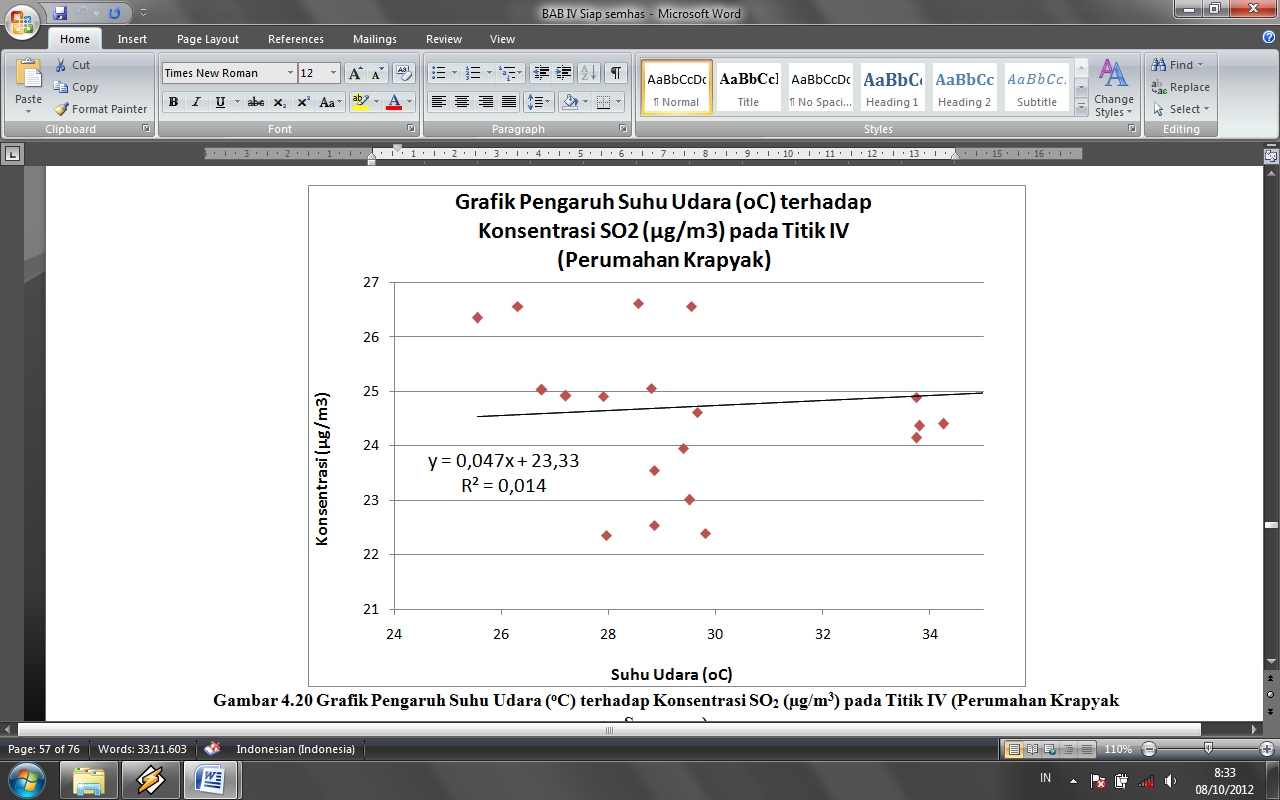 Gambar 21 Grafik Pengaruh Suhu Udara (oC) terhadap Konsentrasi SO2 (µg/m3) pada Titik IV (Perumahan Krapyak)Berdasarkan grafik diperoleh pengaruh suhu udara terhadap konsentrasi SO2 pada regresi linier dengan persamaan : y = 0,047x + 23,33 dengan R2 = 0,014.Harga ini menyatakan bahwa suhu udara mempengaruhi konsentrasi SO2 sebesar R2 = 0,014 atau 1,4% Untuk sisanya 98,6% adalah faktor lain diluar suhu udara.5. Titik I, II, III dan IV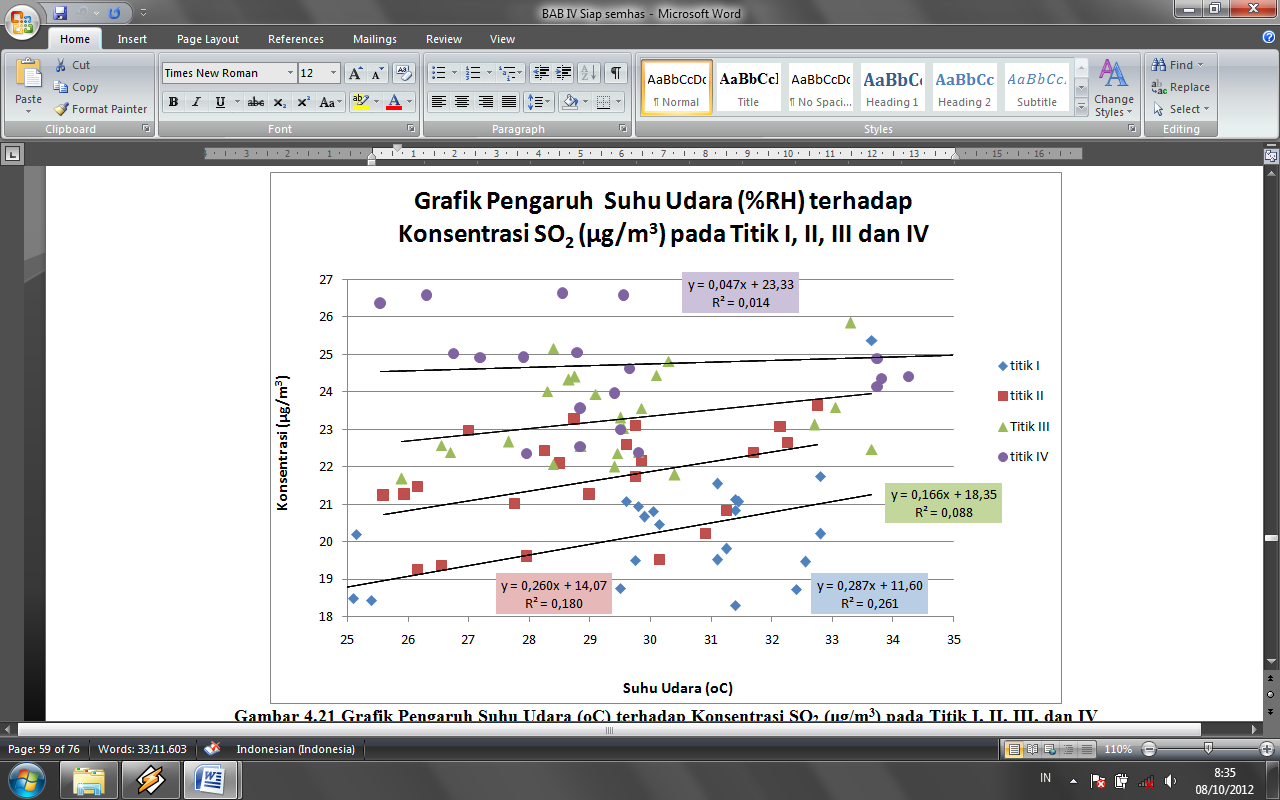 Gambar 22 Grafik Pengaruh Suhu Udara (oC) terhadap Konsentrasi SO2 (µg/m3) pada Titik I, II, III, dan IVHubungan antara suhun udara terhadap konsentrasi SO2 adalah berbanding lurus yaitu semakin tinggi suhu udara maka konsentrasi SO2 semakin tinggi. Hal ini terjadi karena adanya suhu yang tinggi akan mempercepat terjadinya penguraian (disosiasi) gas SO2. Semakin tinggi suhu udara maka jumlah gas SO2 yang terdisosisasi menjadi S dan O2 akan semakin banyak.Analisis Pengaruh Kecepatan Angin, Kelembaban Udara dan Suhu Udara terhadap Konsentrasi SO2 1. Titik I (Tambak, Kel. Tambakharjo)a. Uji NormalitasDari hasil uji menggunakan One Sample Kolmogorov-Smirnov Test menunjukkan data-data terdistribusi normal.b. Uji KorelasiHasil analisis statistik dengan uji korelasi Pearson dapat dilihat pada tabel berikut.Korelasi yang ditunjukkan dari kecepatan angin dan kelembaban adalah korelasi negatif (berbanding terbalik) dengan nilai sebesar -0,882 dan -0,546. Sedangkan suhu udara memiliki korelasi positif (berbanding lurus) dengan nilai 0,512. Level signifikasi < 5% berarti korelasi benar-benar dapat digunakan untuk menjelaskan hubungan dan pengaruh antar variabel. c. Uji RegresiHasil menunjukkan bahwa semua parameter memberikan pengaruh yang sangat berpengaruh terhadap SO2. Dengan R = 0,893 > 0,5 menunjukkan model ini memberikan pengaruh yang besar yaitu R= 0,798 atau 79,8 % konsentrasi SO2 di Titik I dipengaruhi oleh kecepatan angin, kelembaban dan suhu udara. Sedangkan sisanya 20,2 % dipengaruhi oleh faktor-faktor lain. Persamaan regresi linier berganda dari titik I (Tambak, Kelurahan Tambakharjo) adalah sebagai berikut :Y = 26,709 – 3,129 x1 – 0,042 x2 – 0,041 x3Dari hasil output SPSS diperoleh Fh = 26,343. Dari daftar distribusi F dengan dk pembilang (k) = 3, dk penyebut (n-k-1) = 20 diperoleh harga Ftab = 4,94. Dari hasil tersebut, maka diketahui harga Fh (26,343) > Ftab (4,94). Hal ini berarti regresi linier berganda bersifat nyata, artinya bahwa kecepatan angin, kelembaban dan suhu udara secara bersama-sama berpengaruh terhadap konsentrasi SO2.2. Titik II (RSU Tugurejo)a. Uji NormalitasDari hasil uji menggunakan One Sample Kolmogorov-Smirnov Test menunjukkan data-data terdistribusi normal.b. Uji KorelasiHasil analisis statistik dengan uji korelasi Pearson dapat dilihat pada tabel berikut.Korelasi yang ditunjukkan dari kecepatan angin dan kelembaban adalah korelasi negatif (berbanding terbalik) dengan nilai sebesar -0,958 dan -0,321. Sedangkan suhu udara memiliki korelasi positif (berbanding lurus) dengan nilai 0,425. Level signifikasi < 5% berarti korelasi benar-benar dapat digunakan untuk menjelaskan hubungan dan pengaruh antar variabel. Sedangkan signifikasi >5% menunjukkan bahwa korelasi masih dapat digunakan untuk menjelaskan hubungan dan pengaruh antar variabel, namun kurang signifikan. Dengan syarat signifikasi tidak lebih dari 10%.c. Uji RegresiHasil menunjukkan bahwa semua parameter memberikan pengaruh yang sangat berpengaruh terhadap SO2. Dengan R = 0,960 > 0,5 menunjukkan model ini memberikan pengaruh yang besar yaitu R= 0,921 atau 92,1 % konsentrasi SO2 di Titik II dipengaruhi oleh kecepatan angin, kelembaban dan suhu udara. Sedangkan sisanya 7,9 % dipengaruhi oleh faktor-faktor lain. Persamaan regresi linier berganda dari titik II (RSU Tugurejo)  adalah sebagai berikut :Y = 21,438 – 6,043 x1 + 0,016 x2 + 0,059 x3Dari hasil output SPSS diperoleh Fh = 77,902. Dari daftar distribusi F dengan dk pembilang (k) = 3, dk penyebut (n-k-1) = 20 diperoleh harga Ftab = 4,94. Dari hasil tersebut, maka diketahui harga Fh (77,902) > Ftab (4,94). Hal ini berarti regresi linier berganda bersifat nyata, artinya bahwa kecepatan angin, kelembaban dan suhu udara secara bersama-sama berpengaruh terhadap konsentrasi SO2.3. Titik III (IAIN Walisongo)a. Uji NormalitasDari hasil uji menggunakan One Sample Kolmogorov-Smirnov Test menunjukkan data-data terdistribusi normal.b. Uji KorelasiHasil analisis statistik dengan uji korelasi Pearson dapat dilihat pada tabel berikut.Korelasi yang ditunjukkan dari kecepatan angin dan kelembaban adalah korelasi negatif (berbanding terbalik) dengan nilai sebesar -0,936 dan -0,242. Sedangkan suhu udara memiliki korelasi positif (berbanding lurus) dengan nilai 0,297. Level signifikasi < 5% berarti korelasi benar-benar dapat digunakan untuk menjelaskan hubungan dan pengaruh antar variabel. Sedangkan signifikasi >5% menunjukkan bahwa korelasi masih dapat digunakan untuk menjelaskan hubungan dan pengaruh antar variabel, namun kurang signifikan. Dengan syarat signifikasi tidak lebih dari 10%. Untuk signifikasi lebih dari 10% pada variabel kelembaban, disebabkan oleh tingkat koralasi antara kelembaban terhadap konsentrasi SO2 sangat lemah.c. Uji RegresiHasil menunjukkan bahwa semua parameter memberikan pengaruh yang sangat berpengaruh terhadap SO2. Dengan R = 0,937 > 0,5 menunjukkan model ini memberikan pengaruh yang besar yaitu R= 0,879 atau 87,9 % konsentrasi SO2 di Titik III dipengaruhi oleh kecepatan angin, kelembaban dan suhu udara. Sedangkan sisanya 12,1 % dipengaruhi oleh faktor-faktor lain. Persamaan regresi linier berganda dari titik III (IAIN Walisongo) adalah sebagai berikut.Y = 25,805 – 2,823 x1 - 0,006 x2 - 0,002 x3Dari hasil output SPSS diperoleh Fh = 48,253. Dari daftar distribusi F dengan dk pembilang (k) = 3, dk penyebut (n-k-1) = 20 diperoleh harga Ftab = 4,94. Dari hasil tersebut, maka diketahui harga Fh (48,253) > Ftab (4,94). Hal ini berarti regresi linier berganda bersifat nyata, artinya bahwa kecepatan angin, kelembaban dan suhu udara secara bersama-sama berpengaruh terhadap konsentrasi SO2.4. Titik IV (perumahan Krapyak)a. Uji NormalitasDari hasil uji menggunakan One Sample Kolmogorov-Smirnov Test menunjukkan data-data terdistribusi normal.b. Uji KorelasiHasil analisis statistik dengan uji korelasi Pearson dapat dilihat pada tabel berikut.Korelasi yang ditunjukkan dari kecepatan angin dan kelembaban adalah korelasi negatif (berbanding terbalik) dengan nilai sebesar -0,832 dan -0,317. Sedangkan suhu udara memiliki korelasi positif (berbanding lurus) dengan nilai 0,120. Level signifikasi < 5% berarti korelasi benar-benar dapat digunakan untuk menjelaskan hubungan dan pengaruh antar variabel. Sedangkan signifikasi >5% menunjukkan bahwa korelasi masih dapat digunakan untuk menjelaskan hubungan dan pengaruh antar variabel, namun kurang signifikan. Dengan syarat signifikasi tidak lebih dari 10%. Untuk signifikasi lebih dari 10% pada variabel suhu, disebabkan oleh tingkat korelasi antara suhu terhadap konsentrasi SO2 sangat lemah.c. Uji RegresiHasil menunjukkan bahwa semua parameter memberikan pengaruh yang sangat berpengaruh terhadap SO2. Dengan R = 0,847> 0,5 menunjukkan model ini memberikan pengaruh yang besar yaitu R= 0,718 atau 71,8 % konsentrasi SO2 di Titik IV dipengaruhi oleh kecepatan angin, kelembaban dan suhu udara. Sedangkan sisanya 28,2 % dipengaruhi oleh faktor-faktor lain. Persamaan regresi linier berganda dari titik IV (Perumahan Krapyak) adalah sebagai berikut.Y = 35,401 – 2,084 x1 - 0,076 x2 - 0,149 x3Dari hasil output SPSS diperoleh Fh = 16,955. Dari daftar distribusi F dengan dk pembilang (k) = 3, dk penyebut (n-k-1) = 20 diperoleh harga Ftab = 4,94. Dari hasil tersebut, maka diketahui harga Fh (16,955) > Ftab (4,94). Hal ini berarti regresi linier berganda bersifat nyata, artinya bahwa kecepatan angin, kelembaban dan suhu udara secara bersama-sama berpengaruh terhadap konsentrasi SO2.5. Titik I, II, III dan IVDari hasil analisis masing-masing variabel yaitu kecepatan angin, kelembaban udara, dan suhu udara terhadap konsentrasi SO2 pada keempat titik dengan mengacu pada hasil analisis menggunakan regresi linier atau berdasarkan nilai R, maka dapat divisualisasikan pada diagram berikut: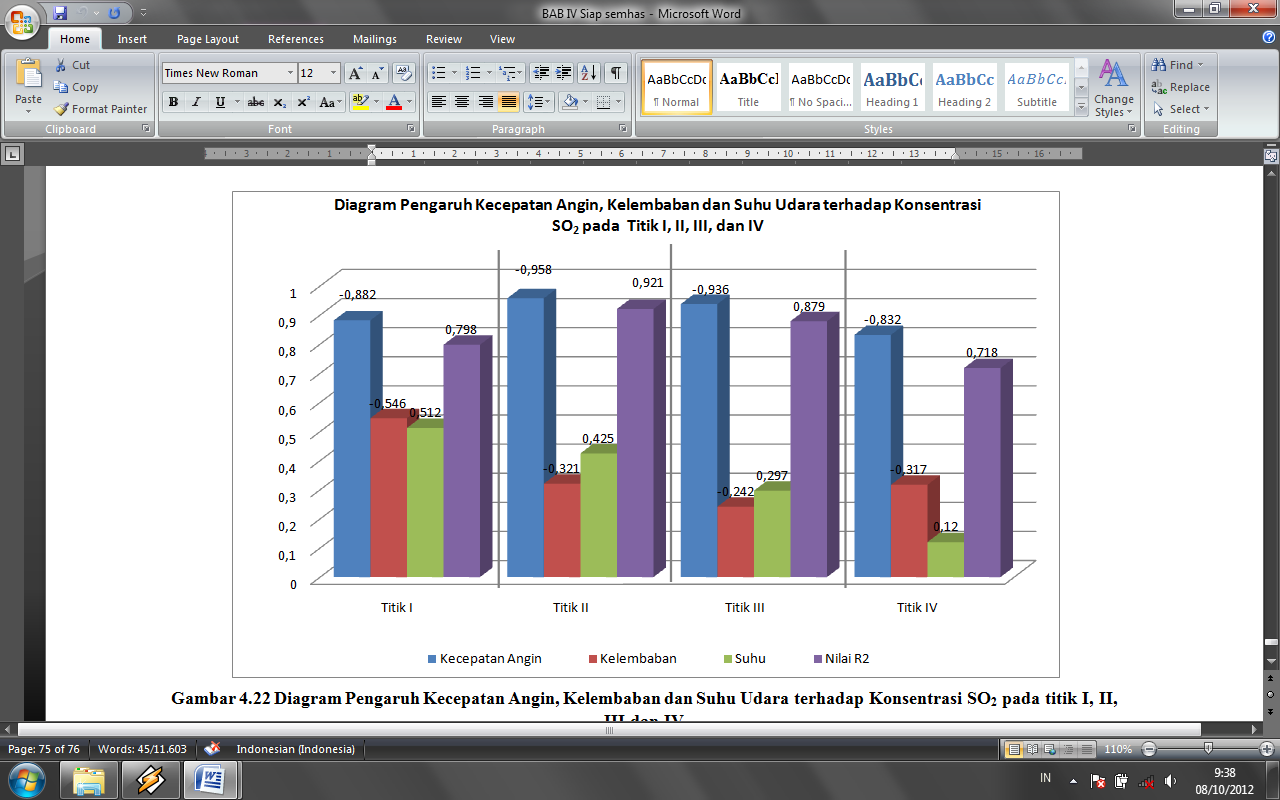 Gambar 23 Diagram Pengaruh Kecepatan Angin, Kelembaban dan Suhu Udara terhadap Konsentrasi SO2 pada titik I, II, III dan IVIV. KESIMPULANDari hasil penelitian dan analisa yang telah dilakukan, dapat disimpulkan bahwa hasil pengukuran konsentrasi SO2 terendah didapatkan pada titik I (Tambak, Kelurahan Tambakharjo), pada 13 Juli 2012 waktu pengambilan siang hari pukul 11.10 WIB yaitu dengan konsentrasi sebesar 18,298 µg/m3.Sedangkan hasil pengukuran konsentrasi SO2 tertinggi didapatkan pada titik IV (Perumahan Krapyak), pada 15 Juli 2012 waktu pengambilan sampel  pagi hari pukul 07.20 WIB dengan konsentrasi sebesar 26,621 µg/m3.Dari hasil konsentrasi tertinggi sebesar 26,621 µg/m3, apabila dibandingkan degan BMUA menurut SK Gubernur Provinsi Jawa Tengah No.8 Tahun 2001, dapat disimpulkan bahwa konsentrasi SO2 di daerah sekitar PT. Inti General Yaja Steel Semarang masih dalam kondisi yang baik dan jauh dibawah Baku Mutu Udara Ambien (BMUA).Dari hasil penelitian dan analisa menggunakan Uji Normalitas, Uji Korelasi dan Uji Regresi, dapat disimpulkan bahwa konsentrasi SO2  di keempat titik pengambilan sampel SO2 dipengaruhi oleh kecepatan angin, kelembaban dan juga suhu udara. Dari hasil uji korelasi, didapatkan hasil bahwa kecepatan angin dan kelembaban berbanding terbalik terhadap konsentrasi SO2, yaitu semakin tinggi kecepatan angin dan kelembaban maka semakin rendah konsentrasi SO2 di udara. Sedangkan untuk variabel suhu udara, didapatkan hasil bahwa suhu udara berbanding lurus terhadap konsentrasi SO2, yaitu semakin tinggi suhu maka konsentrasi SO2 dalam udara ambien juga semakin tinggi.DAFTAR PUSTAKAhttp://www.depkes.go.idhttp://suaramerdeka.com/v1/index.php/read/cetak/2009/02/27/53765/Cerobong-Asap-PT-IGYS-Bocorhttp://suaramerdeka.com/v1/index.php/read/cetak/2009/02/26/53613/Warga.Keluhkan.Asap.Pabrik.BajaNeigburger, Morris, 1995. Memahami Lingkungan Atmosfer Kita. Bandung: ITB.Soemarwoto, Otto, 1992. Indonesia dalam Kancah Isu Lingkungan Global. Jakarta: PT. Gramedia Pustaka Utama. SO2 denganNilai RTingkat HubunganSignifikansiKeteranganKecepatan Angin-0,882Sangat Kuat0,000 (<5%)SignifikanKelembaban-0,546Kuat0,003 (<5%)SignifikanSuhu0,512Kuat0,005 (<5%)SignifikanSO2 denganNilai RTingkat HubunganSignifikansiKeteranganKecepatan Angin-0,958Sangat Kuat0,000 (<5%)SignifikanKelembaban-0,321Moderat0,063 (>5%)Tidak SignifikanSuhu0,425Moderat0,019 (<5%)SignifikanSO2 denganNilai RTingkat HubunganSignifikansiKeteranganKecepatan Angin-0,936Sangat Kuat0,000 (<5%)SignifikanKelembaban-0,242Sangat Lemah0,127 (>5%)Tidak SignifikanSuhu0,297Moderat0,079 (>5%)Tidak SignifikanSO2 denganNilai RTingkat HubunganSignifikansiKeteranganKecepatan Angin-0,832Sangat Kuat0,000 (<5%)SignifikanKelembaban-0,317Moderat0,066 (>5%)Tidak SignifikanSuhu0,120Sangat Lemah0,288 (>5%)Tidak Signifikan